แผนการจัดการเรียนรู้ที่ 3กลุ่มสาระการเรียนรู้วิทยาศาสตร์						 ระดับชั้นประถมศึกษาปีที่  4 หน่วยการเรียนรู้ที่ 1 เรื่อง โครงสร้างพืช				       ภาคเรียนที่ 1 ปีการศึกษา 2560แผนการจัดการเรียนรู้ เรื่อง ส่วนประกอบของพืช(หน้าที่พิเศษ)วันที่	............./............../...............				  	      เวลา  2  ชั่วโมงผู้สอน	นางสาวจุรีรัตน์   พิลึก…………………………………………………………………………………………………………………………………………………..สาระสำคัญ	พืชประกอบด้วยอวัยวะที่สำคัญต่อการดำรงชีวิต ได้แก่ ราก ลำต้น ใบ ดอก ผล และเมล็ด ซึ่งอวัยวะแต่ละส่วนของพืชนั้นมีหน้าที่และส่วนประกอบแตกต่างกัน แต่ทำงานเกี่ยวข้องและสัมพันธ์กันหากขาดอวัยวะส่วนใดส่วนหนึ่งไป อาจทำให้พืชนั้นผิดปกติหรือตายได้ และยังมีปัจจัยบางประการที่จำเป็นต่อการเจริญเติบโตของพืชมาตรฐานว 1.1 เข้าใจหน่วยพื้นฐานของสิ่งมีชีวิตความสัมพันธ์ของโครงสร้าง และหน้าที่ของระบบต่างๆ ของสิ่งมีชีวิตที่ทำงานสัมพันธ์กัน มีกระบวนการสืบเสาะหาความรู้ สื่อสารสิ่งที่เรียนรู้และนำความรู้ไปใช้ในการดำรงชีวิตของตนเองและดูแลสิ่งมีชีวิตว 8.1 ใช้กระบวนการทางวิทยาศาสตร์และจิตวิทยาศาสตร์ในการสืบเสาะหาความรู้ การแก้ปัญหารู้ว่าปรากฏการณ์ทางธรรมชาติที่เกิดขึ้นส่วนใหญ่มีรูปแบบที่แน่นอน สามารถอธิบายและตรวจสอบได้ ภายใต้ข้อมูลและเครื่องมือที่มีอยู่ในช่วงเวลานั้นๆ เข้าใจว่าวิทยาศาสตร์ เทคโนโลยี สังคม และสิ่งแวดล้อมมีความเกี่ยวข้องสัมพันธ์กันตัวชี้วัด 		ว 1.1  ป.4/1  ทดลองและอธิบายหน้าที่ของท่อลำเลียงและปากใบของพืช	ว 8.1  ป.4/1  ตั้งคำถามเกี่ยวกับประเด็น หรือเรื่อง หรือสถานการณ์ที่จะศึกษาตามที่กำหนดให้และ                              ตามความสนใจ                       ป.4/2  วางแผนการสังเกต เสนอวิธีสำรวจตรวจสอบ  หรือศึกษาค้นคว้าและคาดการณ์สิ่งที่จะ                            พบจากการสำรวจตรวจสอบ                   ป.4/3  เลือกอุปกรณ์ที่ถูกต้องเหมาะสมในการสำรวจตรวจสอบ                   ป.4/4  บันทึกข้อมูลในเชิงปริมาณ นำเสนอผล สรุปผล                   ป.4/5  สร้างคำถามใหม่เพื่อการสำรวจตรวจสอบต่อไป                   ป.4/6  แสดงความคิดเห็นและสรุปสิ่งที่ได้เรียนรู้                   ป.4/7  บันทึกและอธิบายผลการสำรวจตรวจสอบอย่างตรงไปตรงมา                   ป.4/8  นำเสนอ จัดแสดงผลงาน โดยอธิบายด้วยวาจา หรือเขียนอธิบายกระบวนการและผล                            ของงานให้ผู้อื่นเข้าใจจุดประสงค์การเรียนรู้	1. นักเรียนอธิบายเรื่องหน้าที่พิเศษของส่วนประกอบของพืชได้ (K)2. นักเรียนสามารถสื่อสารเรื่องหน้าที่พิเศษของส่วนประกอบของพืชให้ผู้อื่นเข้าใจได้ (P)3. นักเรียนรักความเป็นไทย และอยู่อย่างพอเพียง (A)สาระการเรียนรู้	ด้านความรู้ 		- อธิบายเรื่องหน้าที่พิเศษของส่วนประกอบของพืชได้	ด้านทักษะ- สื่อสารเรื่องหน้าที่พิเศษของส่วนประกอบของพืชให้ผู้อื่นเข้าใจได้ด้านจิตพิสัย- รักความเป็นไทย- อยู่อย่างพอเพียงกิจกรรมการเรียนรู้วิธีสอนแบบสืบเสาะหาความรู้ (Inquiry Method : 5E)ชั่วโมงที่ 1ขั้นที่ 1 สร้างความสนใจ	1. นักเรียนและครูสนทนาเรื่อง ความสำคัญและหน้าที่ของส่วนประกอบพืชขั้นที่ 2 สำรวจและค้นหา2. ครูกำหนดปัญหาแล้วให้นักเรียนตั้งสมมติฐานหรือหาคำตอบว่า นอกจากหน้าที่ตามปกติของราก ลำต้น ใบ แล้วในบางครั้งยังมีหน้าที่พิเศษอื่นๆ อย่างไรบ้าง (เช่น สะสมอาหาร ขยายพันธุ์ เกาะยึดลำต้น) 3. ให้นักเรียนหาหน้าที่พิเศษของพืช ในอินเตอร์เน็ต พร้อมทั้งสรุปความรู้ ลงใน Application Pages โดย	เลขที่ 1 – เลขที่ 13  เรื่อง  หน้าที่หน้าที่พิเศษของรากเลขที่ 14 – เลขที่ 26 เรื่อง  หน้าที่หน้าที่พิเศษของใบเลขที่ 27 – เลขที่ 39  เรื่อง  หน้าที่หน้าที่พิเศษของลำต้น4.นำเสนอผลงาน อย่างน้อย  6 คนขั้นที่ 3 อธิบายและลงข้อสรุป 3. ครูถามนักเรียนว่า เคยพบเห็นพืชในชุมชนที่มีลักษณะพิเศษดังที่กล่าวมาบ้างหรือไม่ ให้นักเรียนช่วยกันยกตัวอย่าง4. ให้นักเรียนทำกิจกรรมในใบงานที่ 1.1 เรื่อง ส่วนประกอบของพืช โดยให้นักเรียนรวบรวมข้อมูลเกี่ยวกับราก ลำต้น และใบของพืชในชุมชน ซึ่งทำหน้าที่พิเศษ เช่น สะสมอาหาร ขยายพันธุ์ หรือเกาะยึดลำต้น โดยวาดภาพหรือถ่ายภาพมาติดในใบงาน จดบันทึกข้อมูลตามหัวข้อที่กำหนด5. นักเรียนนำเสนอผลงานที่หน้าชั้นเรียน6. ครูและนักเรียนร่วมกันอภิปรายและสรุปความรู้ที่ได้จากการทำกิจกรรมชั่วโมงที่ 2ขั้นที่ 4 ขยายความรู้ 7. แบ่งกลุ่มนักเรียน กลุ่มละ 5 คน ถ่ายวิดีโอนักโภชนาการตัวน้อยโดยมีความยาวคลิปวิดีโอ 5 - 10 นาที  โดยทำการทดลอง เรื่อง การทดสอบแป้งในพืช ขั้นตอนดังต่อไปนี้		1) หั่นพืชแต่ละชนิดออกเป็นชิ้นๆ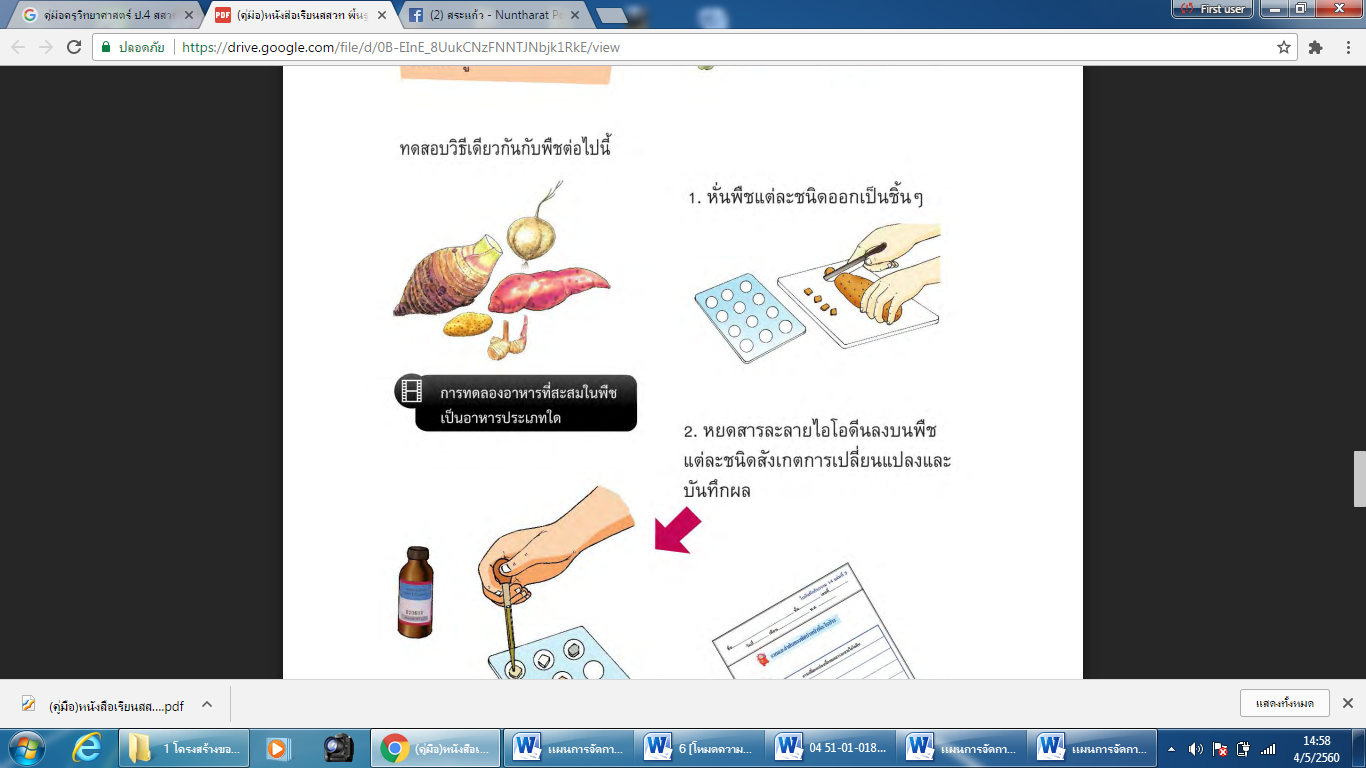 2) หยดสารละลายไอโอดีนลงบนพืชแต่ละชนิดสังเกตการเปลี่ยนแปลงและบันทึกผล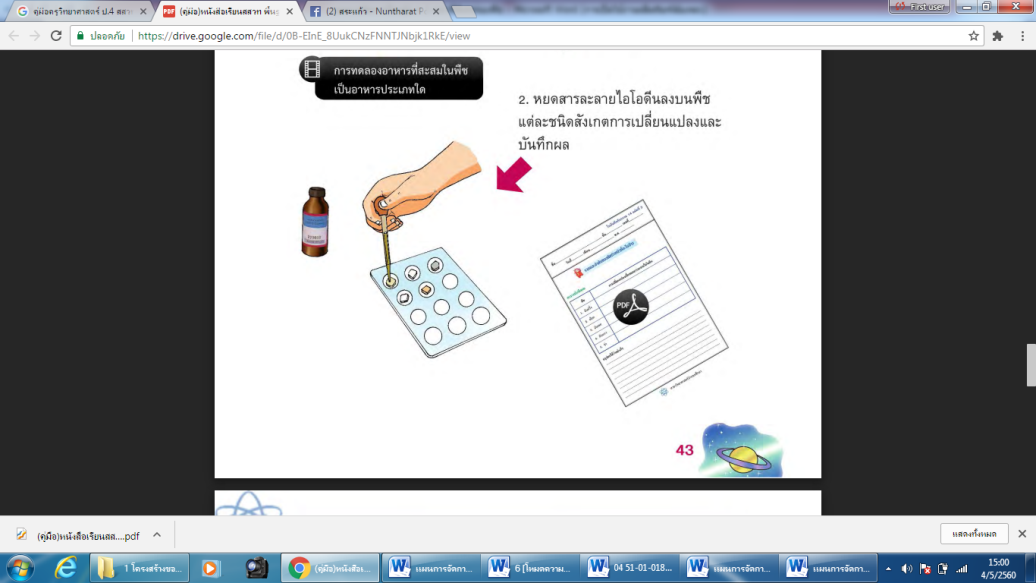 8.นักเรียนเขียนเป็นแผนผังความคิด Application Popplet Liteขั้นที่ 5 ประเมินผล	9. นักเรียนอธิบายเรื่องหน้าที่พิเศษของส่วนประกอบของพืชได้ โดยมีคะแนนตามแบบประเมินใบงานอย่างน้อยร้อยละ 60 ขึ้นไป นักเรียนสามารถสื่อสารเรื่องหน้าที่พิเศษของส่วนประกอบของพืชให้ผู้อื่นเข้าใจได้ โดยมีคะแนนตามแบบประเมินการนำเสนอผลงาน ระดับ พอใช้ ขึ้นไป นักเรียนรักความเป็นไทยและอยู่อย่างพอเพียง โดยมีคะแนนตามแบบประเมินพฤติกรรมใฝ่เรียนรู้ ระดับ พอใช้ ขึ้นไปเอกสารประกอบการสอน/สื่อ/แหล่งเรียนรู้1) หนังสือเรียน วิทยาศาสตร์ ป.42) ใบงานที่ 1.1 เรื่อง ส่วนประกอบของพืช	3) ห้องสมุด	4) ipadการวัดและประเมินผลใบงานที่ 1.1 เรื่อง ส่วนประกอบของพืชชื่อ.........................................................................................เลขที่...............................ชั้น.................วิธีทำ	ให้นักเรียนรวบรวมข้อมูลเกี่ยวกับราก ลำต้น และใบของพืชในชุมชน ที่ทำหน้าที่พิเศษ เช่น สะสมอาหาร ขยายพันธุ์ หรือเกาะยึดลำต้น โดยวาดภาพหรือภาพถ่ายมาติดในใบงาน จดบันทึกข้อมูลตามหัวข้อที่กำหนด1. ราก : ชื่อพืช												1.1 ลักษณะของราก																						1.2 หน้าที่สำคัญ											1.3 หน้าที่พิเศษ											1.4 การนำมาใช้ประโยชน์																					2. ลำต้น : ชื่อพืช												1.1 ลักษณะของลำต้น																						1.2 หน้าที่สำคัญ											1.3 หน้าที่พิเศษ											1.4 การนำมาใช้ประโยชน์																					2. ใบ : ชื่อพืช												1.1 ลักษณะของใบ																						1.2 หน้าที่สำคัญ											1.3 หน้าที่พิเศษ											1.4 การนำมาใช้ประโยชน์																					เฉลยใบงานที่ 1.1 เรื่อง ส่วนประกอบของพืชชื่อ.........................................................................................เลขที่...............................ชั้น.................วิธีทำ	ให้นักเรียนรวบรวมข้อมูลเกี่ยวกับราก ลำต้น และใบของพืชในชุมชน ที่ทำหน้าที่พิเศษ เช่น สะสมอาหาร ขยายพันธุ์ หรือเกาะยึดลำต้น โดยวาดภาพหรือภาพถ่ายมาติดในใบงาน จดบันทึกข้อมูลตามหัวข้อที่กำหนด1. ราก : ชื่อพืช												1.1 ลักษณะของราก																						1.2 หน้าที่สำคัญ											1.3 หน้าที่พิเศษ											1.4 การนำมาใช้ประโยชน์																					2. ลำต้น : ชื่อพืช												1.1 ลักษณะของลำต้น																						1.2 หน้าที่สำคัญ											1.3 หน้าที่พิเศษ											1.4 การนำมาใช้ประโยชน์																					2. ใบ : ชื่อพืช												1.1 ลักษณะของใบ																						1.2 หน้าที่สำคัญ											1.3 หน้าที่พิเศษ											1.4 การนำมาใช้ประโยชน์																					การทดลอง เรื่อง การทดสอบแป้งในพืชขั้นตอน		1) หั่นพืชแต่ละชนิดออกเป็นชิ้นๆ2) หยดสารละลายไอโอดีนลงบนพืชแต่ละชนิดสังเกตการเปลี่ยนแปลงและบันทึกผล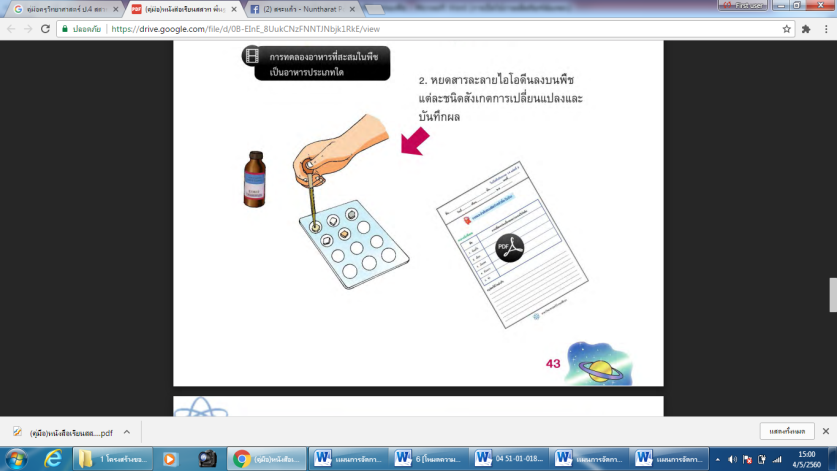 ตารางบันทึกผลสรุปผลการทดลอง...............................................................................................................................................................................................................................................................................................................................................................................................................................................................................................................................................................................................................................................................................................................................................................................................................................................ชื่อ..............................................................................................เลขที่.....................ชั้น..............................แบบประเมินใบงานวิชา...................................................................................................................... ชั้น.......................................ชี้แจง :	ให้ผู้สอน ประเมินใบงานของนักเรียนตามรายการที่กำหนดเกณฑ์การให้คะแนน	นักเรียนระบุได้ถูกต้อง ตรงประเด็น ครบองค์ประกอบทั้งหมด 	ได้	5	คะแนน	นักเรียนระบุได้ถูกต้อง ตรงประเด็น ครบองค์ประกอบบางส่วน	ได้	4	คะแนน 	นักเรียนระบุได้ถูกต้อง ตรงประเด็น ไม่ครบองค์ประกอบ		ได้	3	คะแนน	นักเรียนระบุได้ไม่ตรงประเด็นคำถาม				ได้	2	คะแนน	นักเรียนระบุได้ไม่ถูกต้อง					ได้	1	คะแนนเกณฑ์การประเมินนักเรียนอธิบายเรื่องหน้าที่พิเศษของส่วนประกอบของพืชได้ โดยมีคะแนนตามแบบประเมินใบงานอย่างน้อยร้อยละ 60 ขึ้นไปแบบประเมินการนำเสนอผลงานวิชา.....................................................หน่วยที่...........เรื่อง...................................................................................คำชี้แจง :ให้ผู้สอน ประเมินพฤติกรรมของนักเรียนตามรายการที่กำหนด เกณฑ์การให้คะแนน	ผลงานหรือพฤติกรรมสมบูรณ์ชัดเจน		ให้	3	คะแนน	ผลงานหรือพฤติกรรมมีข้อบกพร่องบางส่วน		ให้	2	คะแนน	ผลงานหรือพฤติกรรมมีข้อบกพร่องเป็นส่วนใหญ่		ให้	1	คะแนนเกณฑ์การตัดสินคุณภาพ	นักเรียนสามารถสื่อสารเรื่องหน้าที่พิเศษของส่วนประกอบของพืชให้ผู้อื่นเข้าใจได้ โดยมีคะแนนตามแบบประเมินการนำเสนอผลงาน ระดับ พอใช้ ขึ้นไปแบบประเมินพฤติกรรมใฝ่เรียนรู้ วิชา................................................หน่วยที่...........เรื่อง...................................................................................ชี้แจง :	ให้ผู้สอนสังเกตพฤติกรรมของนักเรียน แล้วลงคะแนนในช่องให้ตรงกับรายงานการประเมินเกณฑ์การให้คะแนน ข้อใดที่นักเรียนปฏิบัติ ได้คะแนน 1 คะแนน ไม่ปฏิบัติ ได้คะแนน 0 คะแนนเกณฑ์การประเมิน นักเรียนรักความเป็นไทยและอยู่อย่างพอเพียง โดยมีคะแนนตามแบบประเมินพฤติกรรมใฝ่เรียนรู้ ระดับ พอใช้ ขึ้นไป 	ช่วงคะแนน		ระดับคุณภาพ	   4 - 5			        ดี	   2 - 3			     พอใช้	 ต่ำกว่า 1 		    ปรับปรุงบันทึกหลังแผนการสอนด้านความรู้  …………………………………………………………………………………………………………………………………………………...………………………………………………………………………………………………………………………………............…………………………………………………………………………………………………………………………………………………...………………………………………………………………………………………………………………………………............……………...…………………………ด้านสมรรถนะสำคัญของผู้เรียน…………………………………………………………………………………………………………………………………………………...………………………………………………………………………………………………………………………………............…………………………………………………………………………………………………………………………………………………...………………………………………………………………………………………………………………………………............……………...…………………………ด้านคุณลักษณะอันพึงประสงค์	…………………………………………………………………………………………………………………………………………………...………………………………………………………………………………………………………………………………............…………………………………………………………………………………………………………………………………………………...………………………………………………………………………………………………………………………………............……………...…………………………ด้านอื่นๆ  (พฤติกรรมเด่น หรือพฤติกรรมที่มีปัญหาของนักเรียนเป็นรายบุคคล (ถ้ามี)	…………………………………………………………………………………………………………………………………………………...………………………………………………………………………………………………………………………………............……………...……ปัญหา/อุปสรรค…………………………………………………………………………………………………………………………………………………...………………………………………………………………………………………………………………………………............……………...……แนวทางการแก้ไข…………………………………………………………………………………………………………………………………………………...……………………………………………………………………………………………………………………………….............……………...……					                                         ลงชื่อ............................................................ 	                                                                     ( นางสาวจุรีรัตน์   พิลึก  )                                                                   ผู้สอน                                                                  ............./................/.............ความคิดเห็นของผู้บริหารสถานศึกษา………………………………………………………………………………………………………………………………………………………………………………………………………………………………………………………………………………………………………………………………………………………………………………………………………………………………………………………………………………………………………………………………………………………………………………………………………………………………………………………………………………………………………………………………………………………………………………………………………………………………………………………………………………………………………………………………………………………………ลงชื่อ…………………………….…………….……ผู้บริหารสถานศึกษา 					                    (นางดวงสมร  ราวุธกุล)                                      ............./................/.............วิธีการวัดเครื่องมือเกณฑ์การประเมินตรวจใบงานที่ 1.1 เรื่อง ส่วนประกอบของพืชแบบประเมินใบงานที่ 1.5 เรื่อง ส่วนประกอบของพืชร้อยละ 60 ผ่านเกณฑ์สังเกตพฤติกรรมแบบประเมินการนำเสนอผลงานอยู่ในระดับ พอใช้ ขึ้นไปสังเกตพฤติกรรมแบบประเมินคุณลักษณะอันพึงประสงค์อยู่ในระดับ พอใช้ ขึ้นไปพืชการเปลี่ยนแปลงเมื่อหยดสารละลายไอโอดีนที่รายชื่อคะแนน(5)ร้อยละการประเมินการประเมินที่รายชื่อคะแนน(5)ร้อยละผ่านไม่ผ่านเลขที่ รายชื่อรายการประเมินรายการประเมินรายการประเมินรายการประเมินรายการประเมินคะแนนรวม(15 คะแนน)ผ่าน/ไม่ผ่านเลขที่ รายชื่อนำเสนอเนื้อหาในผลงานได้ถูกต้องการลำดับขั้นตอนของเนื้อเรื่องการนำเสนอมีความน่าสนใจการมีส่วนร่วมของสมาชิกในกลุ่มความตรงต่อเวลาคะแนนรวม(15 คะแนน)ผ่าน/ไม่ผ่านช่วงคะแนนระดับคุณภาพ12 - 15ดี8 - 11พอใช้ต่ำกว่า 8ปรับปรุงเลขที่รายชื่อรายงานการประเมินรายงานการประเมินรายงานการประเมินรายงานการประเมินรายงานการประเมินคะแนนรวมร้อยละผ่าน/ไม่ผ่านเลขที่รายชื่อร่วมกิจกรรมที่เกี่ยวข้องกับภูมิปัญญาไทย  นำมาใช้ให้เหมาะสมในวิถีชีวิตใช้ภาษาไทย ในการสื่อสารได้อย่างถูกต้องใช้ทรัพย์สินของตนเองและของส่วนรวมอย่างประหยัดปฏิบัติตนและตัดสินใจด้วยความรอบคอบมีเหตุผลวางแผนการเรียนการทำงาน  บนพื้นฐานของความรู้  ข้อมูล ข่าวสาร  มีภูมิคุ้มกันในตัวที่ดีคะแนนรวมร้อยละผ่าน/ไม่ผ่าน